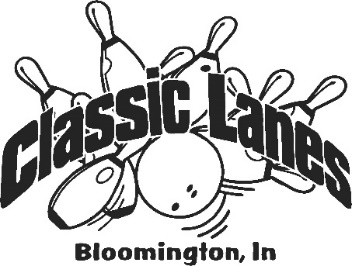 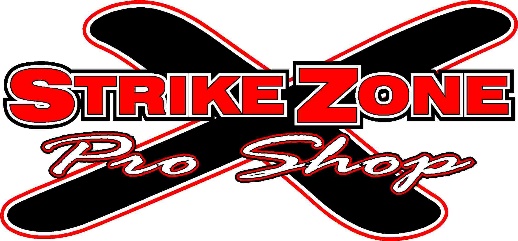 Classic Lanes Tournament Series Entry FormTournament________________________________________Squad___________________________Name________________ Average________ Handicap per game_______USBC ID___________  Game 1_______   Game 2______   Game 3_______Scratch Total________ Handicap Total_______ Grand Total____________Name________________   Average________ Handicap per game_______USBC ID___________  Game 1_______   Game 2______   Game 3_______Scratch Total________ Handicap Total_______ Grand Total____________Name________________   Average________ Handicap per game_______USBC ID___________  Game 1_______   Game 2______   Game 3_______Scratch Total________ Handicap Total_______ Grand Total____________Name________________   Average________ Handicap per game_______USBC ID___________  Game 1_______   Game 2______   Game 3_______Scratch Total________ Handicap Total_______ Grand Total____________TOTAL SCORE ____________________________________________
SIGNATURE ______________________________________________